Level 1 Vocational InterviewStudent Student:  						 	Date: 	 					School: 	PS811Q Marathon School			OSIS# 						DOB: 					   Class:		 Teacher: 					What classes do you like best in school? 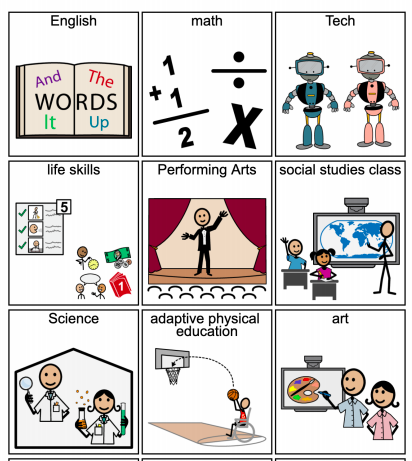 What do you do in your free time at home?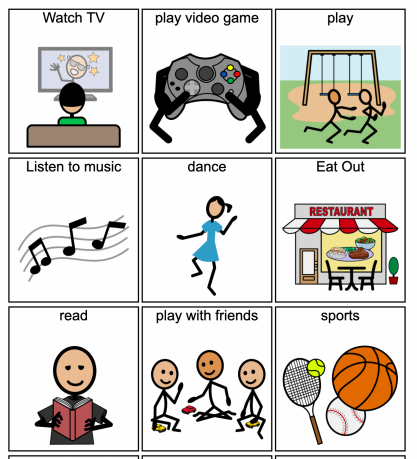 Who do you live with?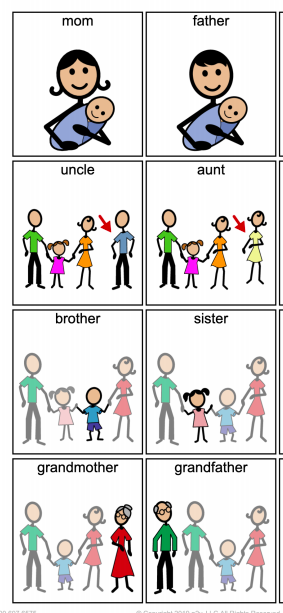 Do you like to work alone or in a group?	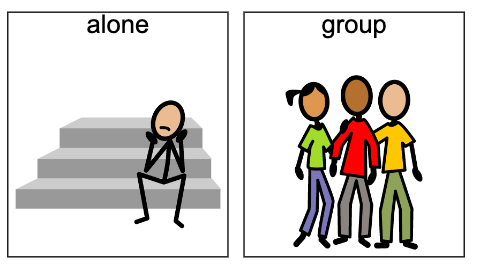 What jobs might you want to do when you complete high school?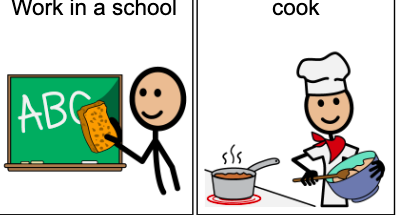 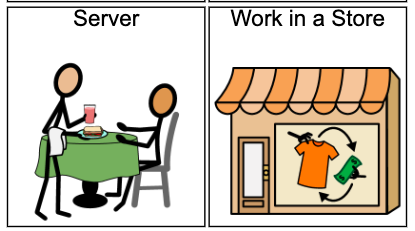 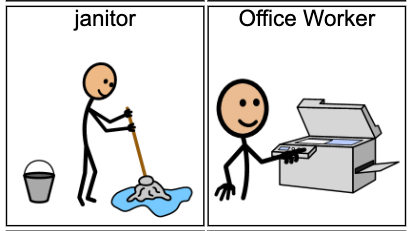 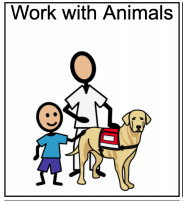 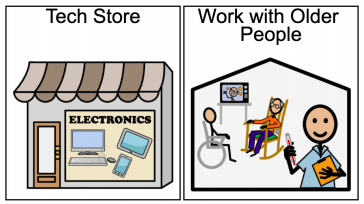 Do you have chores to do at home?  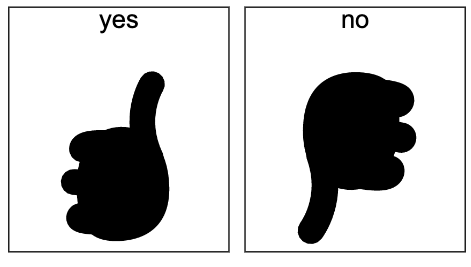 If so, what chores do you do at home? 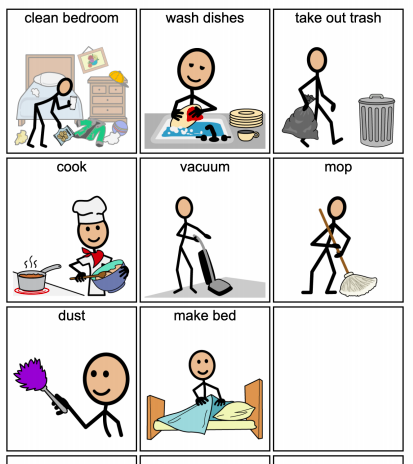 How do you learn best?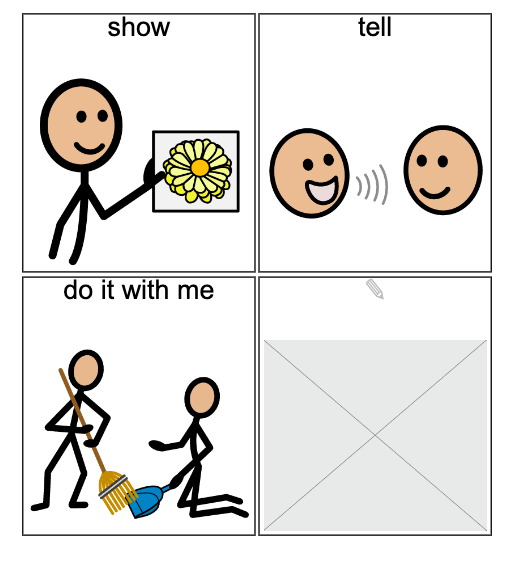 What behaviors are you working on?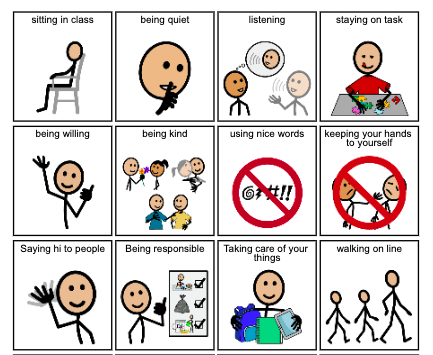 Where do you want to live when you complete high school? 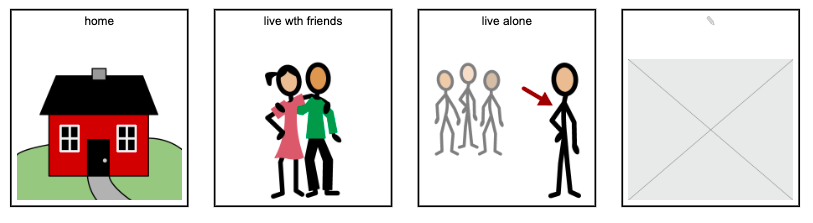 Do you feel good about yourself?   (Are you a good person? A good friend?  A good son/daughter/brother/sister, etc.)	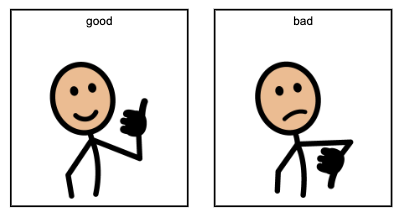 